Église St Joseph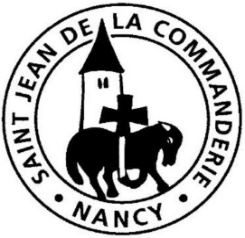 30 janvier 20224ème dimanche du Temps Ordinaire  CMon roc, c’est toi !Ne pensons pas que le temps des prophètes soit révolu : aujourd’hui comme hier, des voix s’élèvent pour nous dire ce qui est essentiel, pour éclairer notre discernement et nous appeler au respect de tous. En outre, chaque baptisé doit vivre en témoin de l’Évangile au risque d’être incompris, méprisé. La parole de Dieu vient nous encourager dans cette mission exigeante : si nous sommes habités par l’amour du Seigneur, si nous avons conscience d’être choisis et assistés par son Esprit, nous n’avons rien à craindre. Ressembler à Jésus Christ est promesse de bonheur.CHANT D’ENTREESi le Père vous appelleSi le Père vous appelle à aimer comme il vous aime, dans le feu de son Esprit, Bienheureux êtes-vous !Si le monde vous appelle à lui rendre une espérance, à lui dire son salut, Bienheureux êtes-vous !Si l’Église vous appelle à peiner pour le Royaume, aux travaux de la moisson, Bienheureux êtes-vous !Tressaillez de joie, tressaillez de joie car vos noms sont inscrits pour toujours dans les cieux.Tressaillez de joie, tressaillez de joie car vos noms sont inscrits dans le cœur de Dieu.Si le Père vous appelle à la tâche des apôtres, en témoin du seul pasteur,Bienheureux êtes-vous !Si le monde vous appelle à lutter contre la haine pour la quête de la paix,Bienheureux êtes-vous !Si l’Église vous appelle à tenir dans la prière au service des pécheurs,Bienheureux êtes-vous !1ère Lecture : Jr 1, 4-5. 17-19Le prophète est choisi par Dieu pour annoncer sa parole. Il est peut-être détesté ou méprisé mais rien ni personne ne le détourne de sa mission : Dieu est avec lui dans toutes ses épreuves. Aujourd’hui comme hier, le Seigneur assure ses témoins de sa force et de son amour.Psaume 70Sans fin, je proclamerai ta justice et ton salut.En toi, j’ai mon refuge :Garde-moi d’être humilié pour toujours.Dans ta justice, défends-moi, libère-moi,Tends l’oreille vers moi et sauve-moi.Sois le rocher qui m’accueille,Toujours accessible ;Tu as résolu de me sauver :Ma forteresse et mon roc, c’est toi !Seigneur, mon Dieu, tu es mon espérance,Mon appui dès ma jeunesse.Toi, mon soutien dès avant ma naissance,Tu m’as choisi dès le ventre de ma mère.Ma bouche annonce tout le jourTes actes de justice et de salut.Mon Dieu, tu m’as instruit  dès ma jeunesse,Jusqu’à présent, j’ai proclamé tes merveilles.2ème Lecture : 1 Co 12, 12, 31 – 13, 13Ces deux derniers dimanches, St Paul énumérait les différents dons que l’Esprit Saint fait aux membres du corps du Christ dans leur diversité. Mais, dit-il, le plus précieux des dons, c’est l’amour.Évangile :  Lc 4, 21-30Alléluia. Alléluia.	Le Seigneur m’a envoyé	Porter la Bonne Nouvelle aux pauvres,	Annoncer aux captifs leur libération.Alléluia.PRIERE DES FIDELESFrères et sœurs, rassemblés pour la prière commune, supplions le Seigneur très bon pour nous-mêmes et pour tous les hommes et toutes les femmes.« L’amour ne passera jamais. »Nous te prions, Seigneur, pour ton Église appelée à annoncer la Bonne Nouvelle à tous les hommes. Qu’elle traduise dans ses paroles et dans ses gestes ta tendresse envers le faible, le pauvre, le petit. Ô Signeur, écoute-nous. R/R/ 	Sur la terre des hommes, fais briller, Seigneur, ton amour.« L’amour rend service. »Nous te prions, Seigneur, pour celles et ceux qui exercent des responsabilités et, tout particulièrement, ceux qui travaillent à la réconciliation des peuples. Ô Seigneur, écoute-nous. R/« L’amour supporte tout […]  il espère tout, il endure tout. »Nous te prions, Seigneur, pour les victimes des conflits dans le monde, pour les malades de la lèpre et pour tous ceux qui connaissent la misère, la maladie ou l’angoisse du lendemain. Fais grandir en nous l’esprit de solidarité et de partage. Ô Seigneur, écoute-nous. R/« L’amour ne cherche pas son intérêt. »Nous te prions, Seigneur, pour notre communauté paroissiale. Qu’elle sache dépasser les divisions et les rancœurs et donne autour d’elle le témoignage d’un amour profond et sincère entre ses membres ; Ô Seigneur, écoute-nous. R/Entends, Seigneur, la prière de tes enfants, comble-les de ta présence et fais briller sur la terre des hommes tout l’amour que tu as manifesté en Jésus, aujourd’hui et pour les siècles des siècles – Amen.COMMUNION
Tu es le Dieu fidèle D 1631.	Seigneur, tu nous partages ton corps et ton sang, (bis)et nous allons, tout joyeux vers toi en chantant : R/R/	Tu es le Dieu fidèle, éternellement !  (bis)2.	Par cette eucharistie, ô Dieu de bonté, (bis)tu fais de nous des frères qui s’aiment dans la paix. R/3.	L’amour que tu nous donnes nous a libérés, (bis) et nous marchons vers la sainteté de ton nom. R/4. 	Tu as tracé la route qui nous mène à toi, (bis) et nous allons, invitant le monde à ta joie. R/Tu es chrétien paret pour la charité,par rien d’autreet pour rien d’autre […]La charitéest plus que le nécessairepour vivre,plus que le nécessairepour agir.Madeleine Delbrêl (1904-1964) 